Matthew 21-23; Mark 11; Luke 19-20; John 12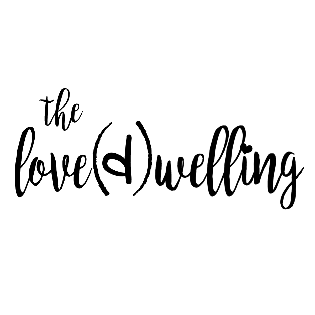 May 20-26Obedient Kids"May, Auggie, you guys made a big mess in the dining room," Mom poked her head in the living room to see the kids watching TV. "We'll be eating dinner soon. Will you please clean up your mess?""Aw, Mom! Can we do it later?" Auggie pointed to the TV. "It's starting to get good! I want to see what happens next!" Mom said nothing as she turned back to the kitchen. Auggie and May sat for a moment and then looked at each other. Without saying a word, they both got up, turned off the TV and walked to the dining room. Mom was right. It was a disaster. May grabbed a broom and dust pan and together they started sweeping the crumbs from their afternoon snack off the floor. A little while later, Mom came in the dining room holding a bowl of salad."Oh wow!" She exclaimed. "It's clean! Thank you so much for being obedient, kids!" "We're sorry we stayed to watch TV at first, Mom." Auggie said. "We should have listened to you right away."She set the bowl down on the table. "You know, this reminds me of a parable Jesus once taught. It was of a man who had two sons. He asked them to work in his vineyard. One son said, 'I'm not going to do that.' But then he repented and went to work. The other son said, 'okay' but ended up not working in the vineyard. Which one did the right thing?""The first son?" May asked."Right. Even though it took a moment to get going, I'm glad you two decided to be obedient. It would have been very disappointing to me if you told me you would clean and instead continued to watch the TV. It makes me very happy when you chose to be obedient, just like it makes Heavenly Father happy when you are obedient in keeping His commandments. When we are obedient, we are blessed."